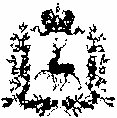 АДМИНИСТРАЦИЯ ВОСХОДОВСКОГО СЕЛЬСОВЕТАВАРНАВИНСКОГО МУНИЦИПАЛЬНОГО РАЙОНА НИЖЕГОРОДСКОЙ ОБЛАСТИП О С Т А Н О В Л Е Н И Е28 декабря 2018 г.	                  № 110«Об утверждении плана-графика размещения муниципальных заказов на поставку товаров, выполнение работ, оказание услуг  для нужд  администрации Восходовского сельсовета на 2019 год»        В соответствии с Федеральным законом от 05 апреля 2013 года № 44-ФЗ «О контрактной системе в сфере закупок товаров, работ, услуг для обеспечения государственных и муниципальных нужд»1. Утвердить план-график размещения заказов на поставку товаров, выполнения работ, оказания услуг для нужд Восходовского сельсовета на 2019 год.2. Контрактному управляющему разместить  план-график в единой информационной системе в сфере закупок и на официальном сайте "Варнавино район.рф".3. Настоящее постановление вступает в силу с момента подписания.Главы администрацииВосходовского сельсовета                                                                               В.А.Гайчук